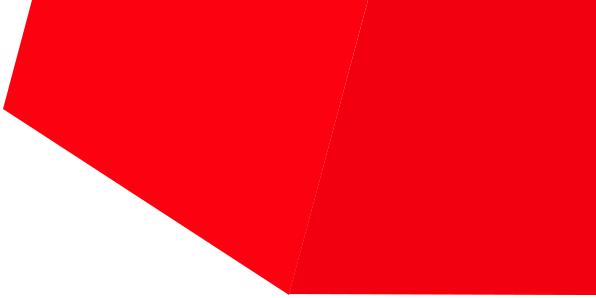 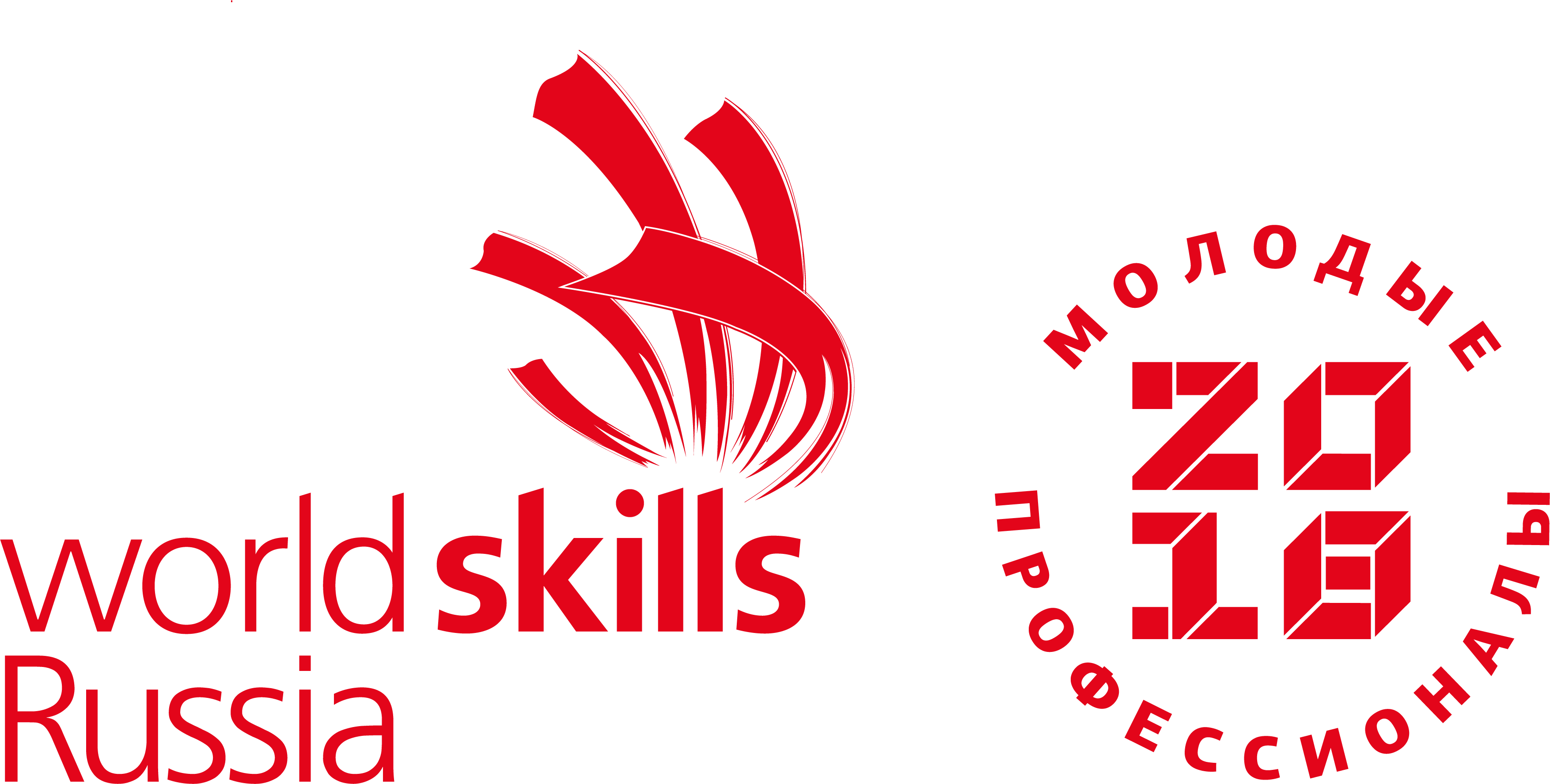 		Список участников компетенция«Поварское  дело»№ п/пФ.И.О. участникаНаименование профессиональной образовательной организацииКомпетенция «Поварское дело»Компетенция «Поварское дело»Компетенция «Поварское дело»1Костюк Марк АрнштейновичГосударственное автономное профессиональное образовательное  учреждение Мурманской области «Апатитский политехнический колледж имени Голованова Г.А.»2Талибназаров Санжарбек ЗахидовичГосударственное автономное профессиональное образовательное  учреждение Мурманской области «Мурманский индустриальный колледж»3Минакова Софья ВладимировнаГосударственное автономное профессиональное образовательное  учреждение Мурманской области «Мурманский колледж экономики и информационных технологий»4Хмиляр Анастасия АлексеевнаГосударственное автономное профессиональное образовательное  учреждение Мурманской области «Мурманский строительный колледж им. Н.Е. МОМОТА»5Кобылянская Олия РазилевнаГосударственное автономное профессиональное образовательное  учреждение Мурманской области «Кольский транспортный колледж»6Козлов Эдуард АлексеевичГосударственное автономное профессиональное образовательное  учреждение Мурманской области «Кандалакшский индустриальный колледж»